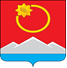 АДМИНИСТРАЦИЯ ТЕНЬКИНСКОГО ГОРОДСКОГО ОКРУГАМАГАДАНСКОЙ ОБЛАСТИП О С Т А Н О В Л Е Н И Е       17.07.2018 № 178-па                 п. Усть-ОмчугО внесении изменений в постановление администрации Тенькинского городского округа  Магаданской области от 23.05.2012 №163-па «Об утверждении Положения об оплате труда работников администрации Тенькинского городского округа Магаданской области, замещающих должности, не являющиеся должностями муниципальной службы и осуществляющих техническое обеспечение деятельности администрации Тенькинского городского округа Магаданской области»В целях приведения постановления администрации Тенькинского городского округа  Магаданской области от 23.05.2012 №163-па «Об утверждении Положения об оплате труда работников администрации Тенькинского городского округа Магаданской области, замещающих должности, не являющиеся должностями муниципальной службы и осуществляющих техническое обеспечение деятельности администрации Тенькинского городского округа Магаданской области» в соответствие                    с постановлением Правительства Магаданской области от 11 июня 2014 г. № 483-пп «О системах оплаты труда работников областных государственных учреждений», администрация Тенькинского городского округа Магаданской области п о с т а н о в л я е т:Внести в постановление администрации Тенькинского городского округа Магаданской области от 23.05.2012 № 163-па «Об утверждении Положения об оплате труда работников администрации Тенькинского городского округа Магаданской области, замещающих должности, не являющиеся должностями муниципальной службы и осуществляющих техническое обеспечение деятельности администрации Тенькинского городского округа Магаданской области» следующие изменения:В преамбуле слова «постановлением администрации Магаданской области от 15.01.2009 № 6-па «О введении новых систем оплаты труда работников государственных бюджетных учреждений Магаданской области и работников органов исполнительной власти Магаданской области, оплата труда которых в настоящее время осуществляется на основе тарифной сетки по оплате труда работников государственных учреждений Магаданской области» (с изменениями и дополнениями)» заменить словами «постановлением Правительства Магаданской области от 11 июня 2014 г. № 483-пп «О системах оплаты труда работников областных государственных учреждений».2. Настоящее постановление подлежит официальному опубликованию (обнародованию).Глава Тенькинского городского округа                                        И. С. Бережной